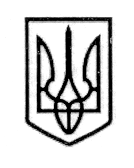 У К Р А Ї Н АСТОРОЖИНЕЦЬКА МІСЬКА РАДАЧЕРНІВЕЦЬКОГО РАЙОНУЧЕРНІВЕЦЬКОЇ ОБЛАСТІВИКОНАВЧИЙ КОМІТЕТР І Ш Е Н Н Я   20 лютого  2024 року                                                                             № 41 Про затвердження Порядку використання у 2024 році коштів, передбачених у місцевому бюджеті Сторожинецької територіальної громадина виконання заходів Програми навчання,підготовки та підвищення кваліфікаціїпрацівників закладів освіти Сторожинецької міської ради  з видачею посвідчення на 2024 - 2025 роки            Керуючись Законами України «Про освіту», «Про повну загальну середню освіту», «Про позашкільну освіту», «Про дошкільну освіту»,  «Про місцеве самоврядування в Україні», рішенням XXXV позачергової  сесії Сторожинецької міської ради  VІІІ скликання від 17.11.2023  №299-35/2023  «Про затвердження « Програми навчання, підготовки та підвищення кваліфікації працівників закладів освіти Сторожинецької міської ради  з видачею посвідчення на 2024 - 2025 роки», з метою професійного розвитку керівного складу, педагогічних працівників відповідно до державної політики у галузі освіти та забезпечення якості освіти, створення безпечного освітнього середовища, доступних умов для соціалізації, розвитку, виховання, навчання дітей,                            виконавчий комітет вирішив: 1. Затвердити Порядок використання у 2024 році коштів, передбачених у місцевому бюджеті Сторожинецької територіальної громади на виконання заходів Програми навчання, підготовки та підвищення кваліфікації працівників закладів освіти Сторожинецької міської ради  з видачею посвідчення на 2024 - 2025 роки, що додається.                                                              Продовження рішення виконавчого комітету                                                             від 20 лютого 2024 року № 412. Централізованій бухгалтерії Відділу освіти Сторожинецької міської ради здійснювати перерахування коштів відповідно до Порядку використання у 2024 році коштів, передбачених у місцевому бюджеті Сторожинецької територіальної громади  на виконання заходів Програми навчання, підготовки та підвищення кваліфікації працівників закладів освіти Сторожинецької міської ради  з видачею посвідчення на 2024 - 2025 роки.   3. Контроль за виконанням даного рішення покласти на першого заступника міського голови  Ігоря БЕЛЕНЧУКА.Сторожинецький міський голова                        Ігор МАТЕЙЧУК     Виконавець: Начальник Відділу освіти                                         Ярослав СТРІЛЕЦЬКИЙ                                                                                                                                                                      Додаток до рішення                                                                             виконкому Сторожинецької міської ради                                                                                            від 20 лютого 2024 № 41Порядоквикористання у 2024 році коштів, передбачених у місцевому бюджеті Сторожинецької територіальної громади на виконання заходів    Програми навчання, підготовки та підвищення кваліфікації працівників                   закладів освіти Сторожинецької міської радиз видачею посвідчення на 2024-2025 роки1. Цей Порядок визначає і регулює механізм використання у 2024 році коштів, передбачених у місцевому бюджеті Сторожинецької територіальної громади  на виконання заходів Програми навчання, підготовки та підвищення кваліфікації працівників закладів освіти Сторожинецької міської ради  з видачею посвідчення на 2024 - 2025 роки, затвердженої рішенням XXXV позачергової  сесії Сторожинецької міської ради  VІІІ скликання від 17.11.2023  №299-35/2023  «Про затвердження « Програми навчання, підготовки та підвищення кваліфікації працівників закладів освіти Сторожинецької міської ради  з видачею посвідчення на 2024 - 2025 роки» (далі Програма).2. Головним розпорядником коштів, передбачених у місцевому бюджеті на виконання заходів Програми, є Сторожинецька міська рада. Одержувачами бюджетних коштів – керівний склад, педагогічні працівники, технічний та обслуговуючий персонал закладів освіти Сторожинецької міської ради. 3.  Кошти, передбачені у місцевому бюджеті Сторожинецької територіальної громади на виконання заходів Програми спрямовуються на:1) запровадження концептуальних засад нової системи підготовки та професійного зростання вчителя, створення нової структури школи та формування мережі профільних шкіл;2) підготовку та перепідготовку керівного складу закладів освіти, педагогічних працівників, технічного та обслуговуючого персоналу закладів освіти Сторожинецької міської ради у відповідність із поточними та перспективними потребами освіти Сторожинецької громади;3) отримання якісних освітніх послуг з підвищення кваліфікації керівного складу, педагогічних працівників, технічного та обслуговуючого персоналу закладів освіти Сторожинецької міської ради з відповідним методичним забезпеченням і використанням інноваційних технологій у навчальному процесі;4) забезпечення організації виховного процесу в закладах освіти, створення розвивального освітнього безпечного середовища ;5) поліпшення рівня науково-методичного забезпечення роботи, дослідницької діяльності учнів, підвищення власної професійної компетентності;4. Фінансове забезпечення Програми у 2024 році здійснюється в установленому законодавством порядку за рахунок видатків місцевого бюджету Сторожинецької територіальної громади. Начальник Відділу освіти                                     Ярослав СТРІЛЕЦЬКИЙ Погоджено:Секретар міської ради                                                Дмитро БОЙЧУК Перший заступник міського голови                        Ігор БЕЛЕНЧУК       Начальник відділу організаційної та  кадрової роботи                  	                           Ольга ПАЛАДІЙ Начальник юридичного відділу                                Олексій КОЗЛОВ Уповноважена особа з питань запобігання та виявлення корупції у Сторожинецькійміській раді                                                                    Максим МЯЗІН Начальник відділу документообігу та контролю              	                                               Микола БАЛАНЮК Погоджено:Секретар міської ради                                                Дмитро БОЙЧУК Перший заступник міського голови                        Ігор БЕЛЕНЧУК       Начальник відділу організаційної та  кадрової роботи                  	                           Ольга ПАЛАДІЙ Начальник юридичного відділу                                Олексій КОЗЛОВ Уповноважена особа з питань запобігання та виявлення корупції у Сторожинецькійміській раді                                                                    Максим МЯЗІН Начальник відділу документообігу та контролю              	                                               Микола БАЛАНЮК